Ons teamOns team bestaat uit 4 huisartsen (2 praktijkhouders), 3 praktijkondersteuners van de huisarts en doktersassistenten. Huisartsen:Drs. M.E.Dorgelo - KleijerDrs. G. de JagerDrs. M. VisserDrs. M WestermanPraktijkondersteuners:Alitha Boertje-BlinkPeter PlasYvonne LooisAssistentes:AlidaLindaSoetinaSabrinaVeraPraktijkmanager:Mevr M. Breed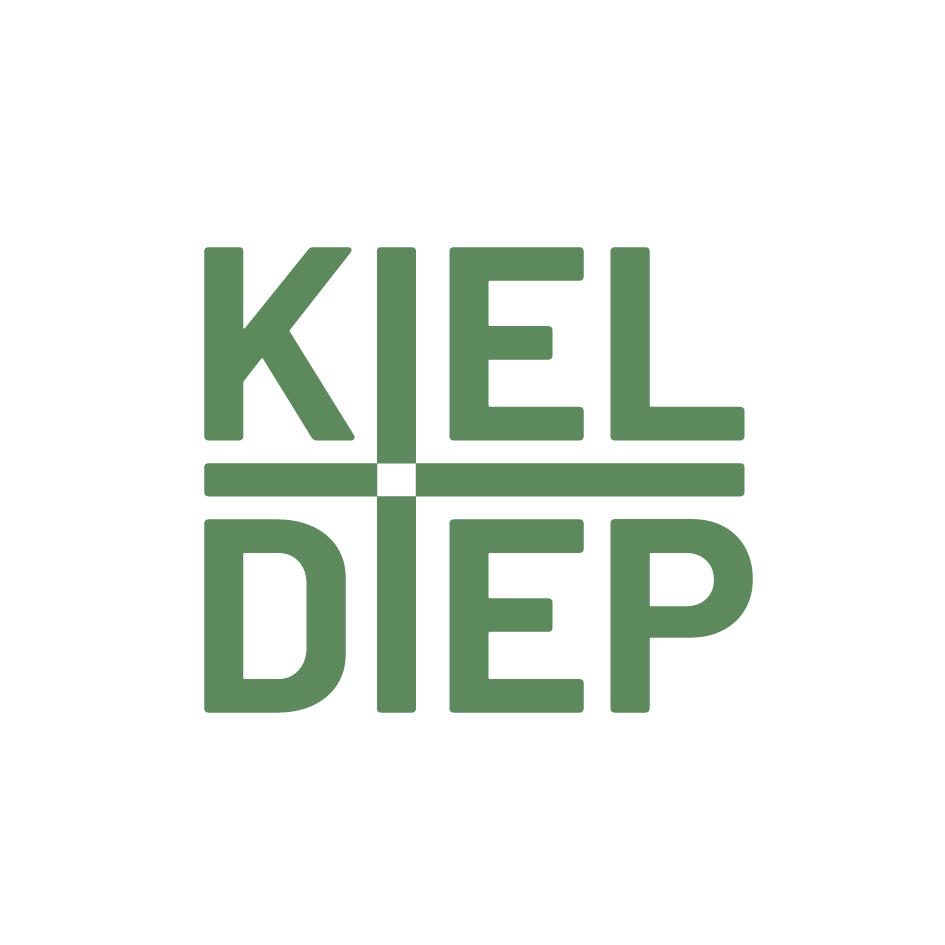 HUISARTSENPRAKTIJK KIELDIEPErasmusweg 1519602 AD HoogezandTel: 0598- 392076www.kieldiep.nlmail: infokieldiep@ezorg.nlOpeningstijdenDe praktijk is geopend van maandag t/m vrijdag van 8.00 – 12.30 en van 13.30 – 17.00 uur.
Tussen 12.30 – 13.30 uur is de praktijk alleen bereikbaar voor spoedgevallen.Hoe werkt het?Als u ons telefoonnummer belt, wordt u te woord gestaan door de doktersassistente. Zij kan veel zelfstandig oplossen. Als zij dit niet kan, dan wordt er voor u een afspraak gepland op een van de spreekuren. Er zijn meerdere spreekuren, al naar gelang het probleem wordt u op een van de onderstaande spreekuren ingepland. Wij proberen u zoveel als kan in te plannen bij de huisarts of assistente van uw voorkeur. Bij een spoed beoordeling heeft u geen keus met welke dokter u een afspraak krijgt.Assistenten spreekuurPraktijkondersteuner spreekuurHuisartsen spreekuurBeltijdenTussen 8.00 – 10.00 uur kunt u bellen voor eenafspraak op het spreekuur of een visiteTussen 14.00 en 15.00 uur mag u bellen vooruitslagen van onderzoeken.Visite aanvragenWanneer het voor u wegens gezondheidsredenen niet mogelijk is om naar de praktijk te komen, dan kunt u tussen 8.00 en 10.00 uur bellen om een visite aan te vragen.Telefonisch spreekuurEr is niet standaard een telefonisch spreekuur bij elke dokter. Mocht u graag een dokter telefonisch willen spreken, kunt u dit overleggen met de assistente. Geeft u alstublieft het goede telefoonnummer door.Mailen en/of E-consultAls u plekjes of vlekjes heeft en/of andere kleine kwalen, kunt u ons ook mailen of middels een e-consult de vraag voorleggen. Wij streven erna, deze binnen 3 dagen beantwoord te hebben.UitslagenU kunt ons na 2 dagen terugbellen voor de uitslagen tenzij u anders met ons afspreekt.HerhaalmedicatieHerhaalmedicatie kunt u aanvragen via de website of de receptenlijn door optie 2 te kiezen. Heeft u vragen over herhaalmedicatie neem dan contact op met de praktijk zodat een van de assistenten u kan helpen. Wanneer u voor 14.30 uur herhaalmedicatie bestelt dan staat de medicatie na twee werkdagen voor u klaar. Avond- en weekendIn de avonduren en in het weekend kunt u voor spoedeisende medische problemen bellen met de Doktersdienst Groningen: 0900-9229Toestemming uitwisseling medische gegevensGoede, veilige en snelle zorg – dat willen we allemaal. Of u nu chronisch ziek bent, of na een ongelukje op de huisartsenpost komt. Die zorg begint met informatie over uw gezondheid op dat moment. Gelukkig kunnen zorgverleners belangrijke gegevens over uw gezondheid met elkaar delen via het Landelijk Schakelpunt. Uitwisselen mag alleen als het nodig is voor uw behandeling. En alleen als u daar toestemming voor hebt gegeven.Die toestemming moet aan iedere zorgverlener individueel worden gegeven. We vragen u dan ook om aan ons toestemming te geven. Op de website vindt u het formulier.